Write a sentence for the picture below. Use the indicated sentence starter.Adjectives/ Adverbs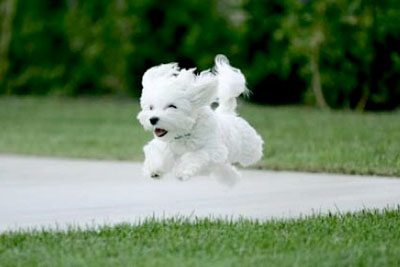 Appositive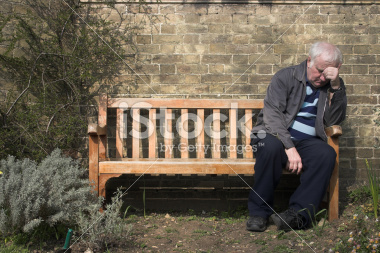 Simile/ Metaphor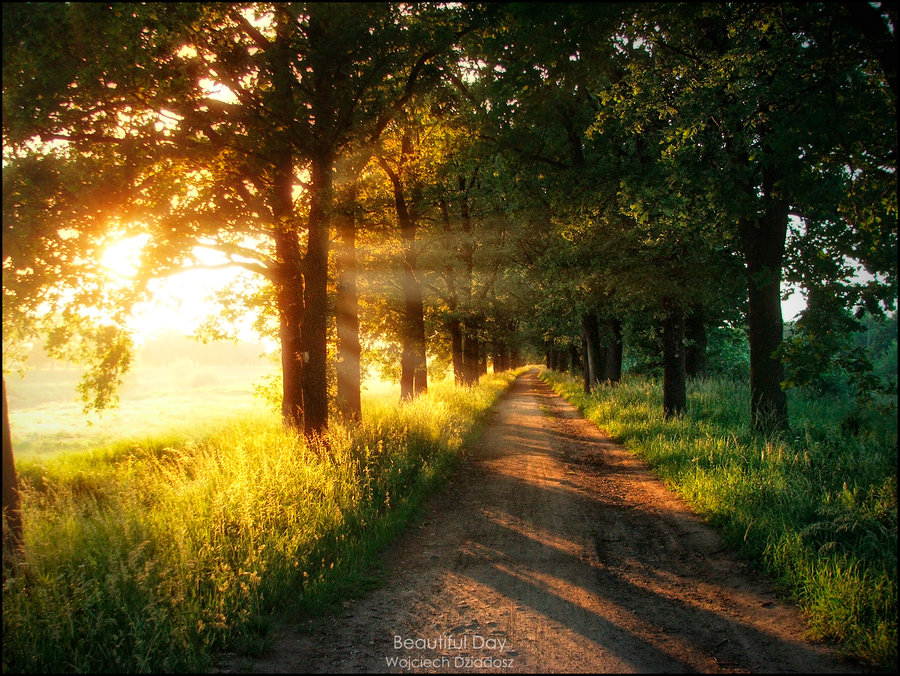 